АДМИНИСТРАЦИЯ  ВЕСЬЕГОНСКОГО  МУНИЦИПАЛЬНОГО ОКРУГАТВЕРСКОЙ  ОБЛАСТИП О С Т А Н О В Л Е Н И Ег. Весьегонск30.12.2021                                                                                                                         № 634п о с т а н о в л я е т:1. ПостановлениеАдминистрации Весьегонского муниципального округаот30.12.2020 № 656 «Об  утверждении   муниципальной программы Весьегонского муниципального округа Тверской области«Информационное обеспечение населения Весьегонского муниципального округа Тверской области» на 2021 – 2026 годыпризнать утратившим силу.2. Обнародовать настоящее постановление на информационных стендах муниципального образования «Весьегонский муниципальный округ»и  разместить на официальном сайте Администрации Весьегонского муниципального округа в информационно-телекоммуникационной сети Интернет.Настоящее постановление вступает в силу с 01.01.2022 г.Глава Весьегонского 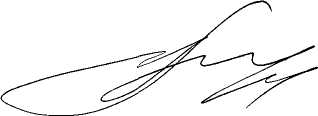 муниципального округа                                                                              А.В. ПашуковО признании утратившим силу постановления Администрации Весьегонского муниципального округа от 30.12.2020 № 656.